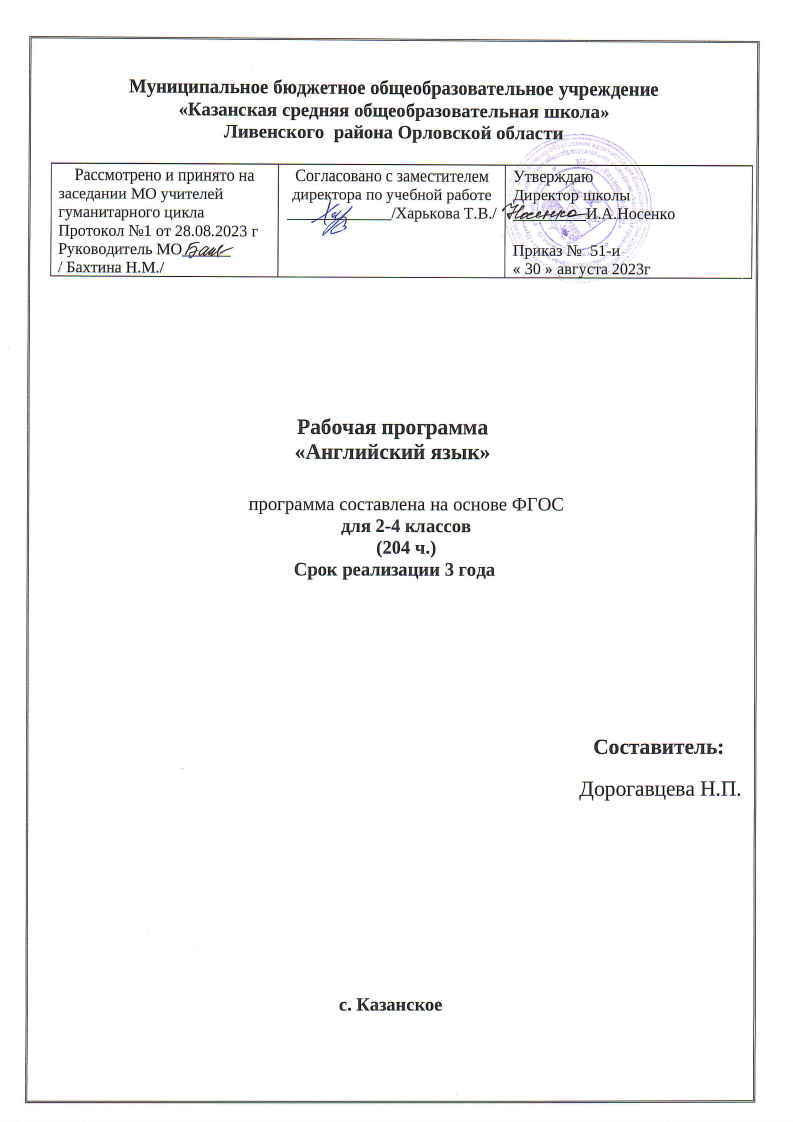 Муниципальное бюджетное общеобразовательное учреждение«Казанская средняя общеобразовательная школа»	Ливенского  района Орловской области	Рабочая программа«Английский язык»программа составлена на основе ФГОСдля 2-4 классов(204 ч.)Срок реализации 3 годаСоставитель: Дорогавцева Н.П.с. КазанскоеПояснительная запискаРабочая программа по английскому языку для 2 – 4 классов составлена  на основе следующих нормативных документов: Федеральный закон Российской Федерации от 29 декабря 2019 г. N 273-ФЗ "Об образовании в Российской Федерации";Федеральный государственный образовательный стандарт начального общего образования, утвержденный приказом Министерства образования и науки РФ от 6 октября 2019 г № 373;Приказ Министерства образования и науки Российской Федерации от 31.12.2015г. № 1576 «О внесении изменений в федеральный государственный образовательный стандарт начального общего образования, утвержденный приказом Министерства образования и науки Российской Федерации от 6 декабря 2019г. № 373»; Приказ Министерства образования и науки РФ от 31.03.2019 г. № 253 «Об утверждении федерального перечня учебников, рекомендуемых к использованию при реализации имеющих государственную аккредитацию образовательных программ начального общего, основного общего, среднего общего образования» с изменениями на 2016-2017 учебный год (приказ Министерства образования и науки РФ от 26.01.2016 г. № 38);Санитарно-эпидемиологические требования к условиям и организации обучения в ОУ (утверждены постановлением Главного государственного санитарного врача РФ от 29.12.2010г. № 189);Примерные программы по английскому языку; Авторская программа Биболетовой М.З., Трубаневой Н.Н.  «Рабочая программа курса английского языка к УМК «Английский с удовольствием»/“EnjoyEnglish” для  2-4 классов общеобразовательных учреждений» – Обнинск: Титул, 2019. Основная образовательная программа начального общего образования МБОУ «Казанская средняя общеобразовательная школа»;Учебный план МБОУ «Казанская СОШ»; Годовой учебный календарный график МБОУ «Казанская СОШ»Используемый учебно-методический комплект.   Рабочая программа ориентирована на использование УМК: Биболетова М.З., Денисенко О.А., Трубанева Н.Н. Английский язык:Учебники английского языка для 2,3,4 классов общеобразовательных учреждений. Английский с удовольствием (Enjoy English): – Обнинск: Титул, 2019; Рабочая тетрадь к учебнику английского языка Английский с удовольствием / Enjoy English для 2,3, 4 классов Биболетова М.З., Денисенко О.А., Трубанева Н.Н. Английский язык: общеобразовательных учреждений. – Обнинск: Титул; Книга для учителя к учебнику английского языка Английский с удовольствием / Enjoy English Биболетова М.З., Денисенко О.А., Трубанева Н.Н. Английский язык: для общеобразовательных учреждений. – Обнинск: Титул.; Образовательная компьютерная программа“Enjoy Listening and playing”. Учебник соответствует Федеральному государственному образовательному стандарту начального общего образования по иностранному языку и имеет гриф «Рекомендовано Министерством образования и науки Российской Федерации».Место учебного предмета в учебном плане МБОУ Казанская СОШ.     На изучение иностранного языка в учебном классе МБОУ Казанская СОШ отводится     204 часа за 3 года обучения. Во 2, 3 и 4 классе на изучение иностранного языка отводится 35 учебных недель по 2 часа в неделю из обязательной части учебного плана предметной области                                                                                    «Филология»,  общее количество часов   в каждом классе  составит 68 часов в год.Материально-техническое обеспечение1.Учебник: Биболетова М. 3. Английский язык. Английский с удовольствием (Enjoy English): Учебник – англ. яз. для 2 кл, 3 кл, 4 кл . общеобразоват. учрежд.- Обнинск: Титул, 2019 год. 2. Биболетова М. 3. Английский язык: книга для учителя к учебнику Английский с удовольствием/ Enjoy English для 2 кл., 3 кл., 4 кл. общеобразоват. учрежд.- Обнинск: Титул, 2019 год. 3. Биболетова М. 3 Английский язык: рабочая тетрадь к учебнику Английский с удовольствием/ Enjoy English для 2 кл. 3 кл., 4 кл общеобразоват. учрежд.- Обнинск: Титул, 2019 год. 4. Биболетова М. 3. Английский язык: аудиодиск / М. 3, Биболетова. - Обнинск: Титул, 2019. Дополнительные средства 1. Барашкова Е.А. Грамматика английского языка. Сборник упражнений: к учебнику М.З.Биболетовой и др. ―Enjoy English. 2 класс, 3 кл., 4 кл / Е.А. Барашкова. – М.: Издательство «Экзамен», 2015. (Серия «Учебно-методический комплект»). –2.Олимпиадные задания по английскому языку. 2-4 классы / авт.-сост. Л.В. Васильева. – Волгоград: Учитель, 2017.3 .Англо- русские, русско-английские словари.4. Наглядные пособия и дидактический материал:Алфавит (настенная таблицаКасса букв и буквосочетаний Транскрипционные знаки Грамматические таблицы к основным разделам грамматического материала.Наборы тематических картинокГеографическая карта ВеликобританииКомпьютерМультимедийный проектор, экранДоска магнитнаяCD диски, презентацииИнтернет-сайты 1. http://wwvv.collection.edu.ru/default.asp?ob по=1 7700 2. http://www.native-english.ru/topics 3. http://www.alleng.ru/english/engl.htm 4. http://ciospbappo.narod.m/prednVpredmet/English/CTO.htm 7. http://englishgrammar.nm.ru/ 8.http://www.schoolenglish.ru 9. http://www.englishforkids.ru 10. http://www.englishclub.narod.ru 11. http://www.english.language.ru2. Планируемые результаты освоения учебного предмета «Иностранный язык» (английский)Федеральный государственный образовательный стандарт начального общего образования устанавливает требования к результатам обучающихся, освоивших программу на трёх уровнях – личностном, метапредметном и предметном.Личностные результаты   Вклад предмета «Английский язык» в достижение личностных результатов в процессе обучения в начальных классах может выразиться в следующем:в формировании представлений об английском языке как средстве установления взаимопонимания с представителями других народов,  представлений о мире как о многоязычном и поликультурном сообществе;в формировании уважительного отношения к иному мнению, к культуре других народов;в формировании дружелюбного отношения и толерантности к носителям другого языка на основе знакомства с жизнью своих сверстников в англоязычных странах, с детским фольклором, образцами детской художественной литературы;в развитии самостоятельности, целеустремленности, эмоционально-нравственной отзывчивости, понимании чувств других людей, соблюдении норм речевого и неречевого этикета;в принятии новой для школьника социальной роли обучающегося, в формировании устойчивой мотивации к овладению иностранным языком;в развитии навыков сотрудничества с учителем, одноклассниками в разных ситуациях общения в процессе совместной деятельности, в том числе проектной;в формировании установки на безопасный, здоровый образ жизни, что достигается через отбор содержания (темы, учебные ситуации)Метапредметные результатыУченик научится:принимать задачи учебной и коммуникативной деятельности, в том числе творческого характера, осуществлять поиск решения задачи, например, подбирать адекватные языковые средства в процессе общения на английском языке;планировать, выполнять и оценивать свои учебные/коммуникативные действия в соответствии с поставленной задачей и условиями её реализации;понимать причины неуспеха учебной деятельности и действовать с опорой на изученное правило/алгоритм с целью достижения успеха;использовать знаково-символические средства представления информации для создания моделей изучаемых объектов;использовать речевые средства и средства информационных технологий для решения коммуникативных и познавательных задач;использовать различные способы поиска информации в соответствии с решаемой коммуникативной/познавательной задачей;анализировать, сравнивать, обобщать, классифицировать, группировать по отдельным признакам языковую информацию на уровне звука, буквы, слова, предложения;владеть базовыми грамматическими понятиями, отражающими существенные связи и отношения;передавать, фиксировать информацию в таблице;опираться на языковую догадку в процессе чтения/восприятия на слух текстов на английском языке;владеть умениями смыслового чтения текстов разных стилей и жанров в соответствии с целями и коммуникативными задачами (с пониманием основного содержания, с полным пониманием);осознанно строить речевое высказывание в соответствии с задачами коммуникации в устной и письменной форме;слушать и слышать собеседника, вести диалог, признавать возможность существования различных точек зрения и права каждого иметь свою, договариваться в распределении ролей в процессе совместной деятельности;осуществлять взаимный контроль в совместной деятельности, адекватно оценивать собственное поведение и поведение окружающих:работать в материальной и информационной среде: комплексно использовать разные компоненты УМК (учебник, рабочую тетрадь, аудиоприложение), обучающую компьютерную программу.Предметные результаты2 классГоворениеУченик 2-го класса научится:-         участвовать в элементарном этикетном диалоге (знакомство, поздравление, благодарность, приветствие);-   расспрашивать собеседника, задавая простые вопросы (Что? Где? Когда?), и отвечать на них;-  кратко рассказывать о себе, своей семье, друге;-  составлять небольшие описания предмета, картинки (о природе, школе) по образцу;  Ученик  2-го класса получит возможность научиться:-решать элементарные коммуникативные задачи в пределах любой из сфер общения;-       составлять монологическое высказывание объемом 5 фраз (описание, сообщение, рассказ);-  решать коммуникативные задачи при помощи диалога объемом 3-4 реплики с каждой стороны;-  запросить информацию, поздороваться, извиниться, выразить одобрение/несогласие;-  задать вопрос, дать краткий ответ, выслушать собеседника, поддержать беседу. АудированиеУченик 2-го класса научится:-    понимать на слух речь учителя, одноклассников, основное содержание облегченных, доступных по объему текстов, с опорой на зрительную наглядность.Ученик 2-го класса получит возможность научиться:-  понимать развернутые тексты объемом 6-10 фраз.ЧтениеУченик 2-го класса научится:-       читать вслух, соблюдая правила произношения и соответствующую интонацию, доступные по объему тексты, построенные на изученном языковом материале;-      читать про себя, понимать основное содержание доступных по объему текстов, построенных на изученном материале, пользуясь в случае необходимости двуязычным словарем;-  овладевать основными правилами чтения и знаками транскрипции. Ученик 2-го класса получит возможность научиться:-   читать про себя и понимать текст, содержащий не более 2-3 незнакомых слов.ПисьмоУченик 2-го класса научится:-  списывать текст, вставляя в него пропущенные слова в соответствии с контекстом;-  писать краткое поздравление с опорой на образец;-  записывать отдельные слова, предложения по модели;-  выписывать предложения из текста.Ученик 2-го класса получит возможность научиться:-  охарактеризовать сказочного героя в письменном виде;-  придумывать и записывать собственные предложения;-   составлять план устного высказывания.Языковые средства и навыки оперирования имиГрафика, каллиграфия, орфографияУченик 2-го класса научится:-      воспроизводить графически и каллиграфически корректно все буквы английского фавита (полупечатное написание букв, буквосочетаний, слов);-  пользоваться английским алфавитом, знать последовательность букв в нем;-  отличать буквы от знаков транскрипции.Ученик 2-го класса получит возможность научиться:-  группировать слова в соответствии с изученными правилами чтения;- уточнять написание слова по словарюФонетическая сторона речиУченик 2-го класса научится:-   произносить все звуки английского алфавита;-   различать на слух звуки английского и русского алфавита; Ученик 2-го класса получит возможность научиться:-   соблюдать интонацию перечисления;-   читать изучаемые слова по транскрипции;-   грамотно в интонационном отношении оформлять различные типы предложений.Лексическая сторона речиУченик 2-го класса научится: -    узнавать в письменном и устном тексте изученные лексические единицы, в том числе словосочетания, в пределах тематики;-    употреблять в процессе общения активную лексику в соответствии с коммуникативной задачей;Ученик 2-го класса получит возможность научиться: -  узнавать простые словообразовательные элементы;-   опираться на языковую догадку в процессе чтения и аудирования (интернациональные и сложные слова).Грамматическая сторона речиУченик 2-го класса научится: -      употреблять речевые образцы с глаголами to have, to be, модальными и смысловыми глаголами в настоящем времени;-  употреблять правильный порядок слов в предложении;-  употреблять единственное и множественное число;Ученик 2-го класса получит возможность научиться:-     распознавать в тексте и дифференцировать слова по определенным признакам (существительные, прилагательные, модальные/смысловые глаголы).3 классГоворение Ученик 3-го класса научится: -   осуществлять диалогическое общение на элементарном уровне со взрослыми и сверстниками, в том числе и с носителями иностранного языка, в пределах сфер, тематики и ситуаций общения.-   порождать элементарные связные высказывания о себе и окружающем мире, о прочитанном, увиденном, услышанном, выражая при этом свое отношение;-   приветствовать собеседника, используя языковые средства, адекватные возрасту собеседника и целям общения;-   прощаться после разговора, используя при этом разные речевые клише;-   описывать человека, животное, предмет, картину;-   рассказывать о ком-то, о происшедшем событии.Ученик 3-го класса получит возможность научиться:-      представляться самому, назвав имя, возраст, место и дату рождения, основное занятие;-   просить о помощи или предложить свою помощь;-  запрашивать необходимую информацию о ком-либо или о чем-либо;-      приглашать к совместной деятельности (например, к игре), используя при этом адекватные средства;-обменяться мнениями о прочитанном или увиденном, аргументируя свою точку зрения.Аудирование Ученик 3-го класса научится: -   понимать и реагировать на устное высказывание партнеров по общению в пределах сфер, тематики и ситуаций общения, обозначенных программой;-     понимать просьбы и указания учителя, сверстников, связанные с учебными и игровыми ситуациями в классе;-   понимать общее содержание учебных и аутентичных текстов (рассказы, стихи, считалки) и реагировать вербально и, преимущественно, невербально на их содержание;-   полностью и точно понимать короткие сообщения, в основном монологического характера, построенные на знакомом учащимся языковом материале.Ученик 3-го класса получит возможность научиться:-   догадываться о значении некоторых слов по контексту;-     догадываться о значении слов по словообразовательным элементам или по сходству звучания со словами родного языка;-   «обходить» незнакомые слова, не мешающие пониманию основного содержания текста;-    переспрашивать с целью уточнения содержания с помощью соответствующих клише типа: «Excuse me?» и т.д.Чтение Ученик 3-го класса научится: -     выразительно читать вслух;-   читать про себя с целью:а) понимания основного содержания учебных, а также несложных аутентичных текстов;б)   поиска необходимой (интересующей) информации (приемы поискового чтения). Ученик 3-го класса получит возможность научиться:-   читать про себя с целью полного и точного понимания содержания учебныхи адаптированных аутентичных текстов, построенных на знакомом учащимся языковом материале или содержащих незнакомые слова, о значении которых можно догадаться;-   читать вслух текст, построенный на изученном языковом материале, соблюдая правила произношения и соответствующую интонацию.Письмо Ученик 3-го класса научится: -   писать короткое поздравление (с днем рождения, Новым годом, Рождеством) с опорой на образец, выражать пожелание;-   составлять и записывать план прочитанного;-   составлять и записывать рассказ на определенную тему;-   списывать текст, вставляя в него пропущенные слова в соответствии с контекстом;-   самостоятельно и графически правильно выполнять письменные лексические и грамматические упражнения, используя в случае необходимости словарь;-   составлять подписи к картинкам.Ученик 3-го класса получит возможность научиться: -   письменно отвечать на вопросы по прочитанному тексту (с опорой на текст);-   составлять план устного сообщения в виде ключевых слов, делать выписки их текста;-     писать краткое письмо или поздравление зарубежному сверстнику по образцу на доступном уровне и в пределах изученной тематики, используя словарь в случае необходимости.Языковые средства и навыки оперирования имиГрафика, каллиграфия, орфографияУченик 3-го класса научится: -      воспроизводить графически и каллиграфически корректно все буквы английского алфавита (полупечатное написание букв, буквосочетаний, слов);-   пользоваться английским алфавитом, знать последовательность букв в нем;-   отличать буквы от знаков транскрипции.-   применять основные правила чтения и орфографии (умение их применять при чтении и письме).Ученик 3-го класса получит возможность научиться: -   группировать слова в соответствии с изученными правилами чтения;-  уточнять написание слова по словарюФонетическая сторона речиУченик 3-го класса научится: -   произносить все звуки английского алфавита;-   различать на слух звуки английского и русского алфавита;Ученик 3-го класса получит возможность научиться:-   соблюдать интонацию перечисления;-   читать изучаемые слова по транскрипции;-   грамотно в интонационном отношении оформлять различные типы предложений.-   адекватное произносить и различать на слух звуки изучаемого иностранного языка, в том числе долгих и кратких гласных, гласных с твердым приступом, звонких и глухих согласных;-    различать оглушение/неоглушение согласных в конце слога или слова, отсутствие смягчения согласных перед гласными; словесное и фразовое ударение, членение предложений на смысловые группы; ритмико-интонационные особенности основных коммуникативных типов предложений (утверждения, вопроса, побуждения).Лексическая сторона речиУченик 3-го класса научится: -    узнавать в письменном и устном тексте изученные лексические единицы, в том числе словосочетания, в пределах тематики;-    употреблять в процессе общения активную лексику в соответствии с коммуникативной задачей;Ученик 3-го класса получит возможность научиться: -  узнавать простые словообразовательные элементы;-   опираться на языковую догадку в процессе чтения и аудирования (интернациональные и сложные слова).-узнавать лексические единицы, простейшие устойчивые словосочетания, оценочную лексика и реплики-клише как элементы речевого этикета, отражающие культуру стран изучаемого языка (употребление и распознавание в речи).-  узнавать о способах словообразования (словосложение и аффиксация), о заимствованиях из других языков (интернациональные слова).Грамматическая сторона речиУченик 3-го класса научится: -      употреблять речевые образцы с глаголами to have, to be, модальными и смысловыми глаголами в настоящем времени;-  употреблять правильный порядок слов в предложении;-  употреблять единственное и множественное число;Ученик 3-го класса получит возможность научиться: -     распознавать в тексте и дифференцировать слова по определенным признакам (существительные, прилагательные, модальные/смысловые глаголы).4 классВ процессе овладения познавательным (социокультурным) аспектом выпускник научится:– находить на карте страны изучаемого языка и континенты;– узнавать достопримечательности стран изучаемого языка/родной страны;– понимать особенности британских и американских национальных и семейных праздников и традиций;– понимать особенности образа жизни зарубежных сверстников;– узнавать наиболее известных персонажей англоязычной детской литературы и популярные литературные произведения для детей;– узнавать наиболее популярные в странах изучаемого языка детские телепередачи и их героев, а также анимационные фильмы и их героев.Выпускник получит возможность:– сформировать представление о государственной символике стран изучаемого языка;– сопоставить реалии стран изучаемого языка и родной страны;– представить реалии своей страны средствами английского языка;– познакомиться и выучить наизусть популярные детские песенки и стихотворения.В процессе овладения учебным аспектом у учащихся будут развиты коммуникативные умения по видам речевой деятельности.В говорении выпускник научится:вести и поддерживать элементарный диалог: этикетный, диалог-расспрос, диалог-побуждение, диалог – обмен мнениями;кратко описывать и характеризовать предмет, картинку, персонаж;рассказывать о себе, своей семье, друге, школе, родном крае, стране и т. п. (в пределах тематики начальной школы).Выпускник получит возможность научиться:воспроизводить наизусть небольшие произведения детского фольклора: рифмовки, стихотворения, песни;кратко передавать содержание прочитанного/услышанного текста;выражать отношение к прочитанному/услышанному.В аудировании выпускник научится:понимать на слух:– речь учителя во время ведения урока;– связные высказывания учителя, построенные на знакомом материале и/или содержащие некоторые незнакомые слова;– выказывания одноклассников;– небольшие тексты и сообщения, построенные на изученном речевом материале, как при непосредственном общении, так и при восприятии аудиозаписи;– содержание текста на уровне значения (уметь отвечать на вопросы по содержанию текста);понимать основную информацию услышанного;извлекать конкретную информацию из услышанного;понимать детали текста;вербально или невербально реагировать на услышанное;Выпускник получит возможность научиться:понимать на слух разные типы текста, соответствующие возрасту и интересам учащихся (краткие диалоги, описания, детские стихотворения и рифмовки, песни, загадки) – время звучания до 1 минуты;использовать контекстуальную или языковую догадку;не обращать внимания на незнакомые слова, не мешающие понимать основное содержание текста.В чтении выпускник овладеет техникой чтения, то есть научится читать:по транскрипции;с помощью (изученных) правил чтения и с правильным словесным ударением;редуцированные формы вспомогательных глаголов, используемые для образования изучаемых видовременных форм; редуцированные отрицательные формы модальных глаголов;написанное цифрами время, количественные и порядковые числительные и даты;с правильным логическим и фразовым ударением простые нераспространённые предложения;основные коммуникативные типы предложений (повествовательное, вопросительное, побудительное, восклицательное);с определённой скоростью, обеспечивающей понимание читаемого.Выпускник овладеет умением читать, то есть научится:читать небольшие тексты различных типов, применяя разные стратегии, обеспечивающие понимание основной идеи текста, полное понимание текста и понимание необходимой (запрашиваемой) информации;читать и понимать содержание текста на уровне значения, то есть сумеет на основе понимания связи между членами простых предложений ответить на вопросы по содержанию текста;определять значения незнакомых слов по: – знакомым словообразовательным элементам (приставки, суффиксы) и по известным составляющим элементам сложных слов; – аналогии с родным языком;– конверсии;– контексту;– иллюстративной наглядности;пользоваться справочными материалами (англо-русским словарём, лингвострановедческим справочником) с применением знаний алфавита и транскрипции.Выпускник получит возможность научиться:читать и понимать тексты, написанные разными типами шрифтов;читать с соответствующим ритмико-интонационным оформлением простые распространённые предложения с однородными членами;понимать внутреннюю организацию текста и определять:– главную идею текста и предложения, подчинённые главному предложению;– хронологический/логический порядок предложений;– причинно-следственные и другие смысловые связи текста с помощью лексических и грамматических средств;читать и понимать содержание текста на уровне смысла, а также: – делать выводы из прочитанного;– выражать собственное мнение по поводу прочитанного;– выражать суждение относительно поступков героев;– соотносить события в тексте с личным опытом.В письме выпускник научится:– правильно списывать; – выполнять лексико-грамматические упражнения;– делать записи (выписки из текста);– делать подписи к рисункам;– отвечать письменно на вопросы;– писать открытки-поздравления с праздником и днём рождения (объём 15–20 слов);– писать личные письма в рамках изучаемой тематики (объём 30–40 слов) с опорой на образец.Выпускник получит возможность научиться:– писать русские имена и фамилии по-английски;– писать записки друзьям;– составлять правила поведения/инструкции;– заполнять анкеты (имя, фамилия, возраст, хобби), сообщать краткие сведения о себе;– в личных письмах запрашивать интересующую информацию;– писать короткие сообщения (в рамках изучаемой тематики) с опорой на план/ключевые слова (объём 50–60 слов);– правильно оформлять конверт (с опорой на образец).Языковые средства и навыки пользования имиГрафика, каллиграфия и орфографияВыпускник научится:распознавать слова, написанные разными шрифтами;отличать буквы от транскрипционных знаков;читать слова по транскрипции;пользоваться английским алфавитом;писать все буквы английского алфавита и основные буквосочетания (полупечатным шрифтом);сравнивать и анализировать буквы/буквосочетания и соответствующие транскрипционные знаки;писать красиво (овладеет навыками английской каллиграфии);писать правильно (овладеет основными правилами орфографии).Выпускник получит возможность научиться:писать транскрипционные знаки;группировать слова в соответствии с изученными правилами чтения;использовать словарь для уточнения написания слова.Фонетическая сторона речиВыпускник научится:различать на слух и адекватно произносить все звуки английского языка;соблюдать нормы произношения звуков английского языка в чтении вслух и устной речи (долгота и краткость гласных, отсутствие оглушения звонких согласных в конце слов, отсутствие смягчения согласных перед гласными);соблюдать правильное ударение в изолированном слове, фразе;понимать и использовать логическое ударение во фразе, предложении;различать коммуникативный тип предложения по его интонации;правильно произносить предложения с точки зрения их ритмико-интонационных особенностей: повествовательное (утвердительное и отрицательное), вопросительное (общий и специальный вопрос), побудительное, восклицательное предложения.Выпускник получит возможность научиться:распознавать случаи использования связующего “r” и использовать их в речи;правильно произносить предложения с однородными членами (соблюдая интонацию перечисления);соблюдать правило отсутствия ударения на служебных словах.Лексическая сторона речиВыпускник научится:понимать значение лексических единиц в письменном и устном тексте в пределах тематики начальной школы;использовать в речи лексические единицы, обслуживающие ситуации общения в пределах тематики начальной школы в соответствии с коммуникативной задачей.Выпускник получит возможность научиться:распознавать имена собственные и нарицательные;распознавать части речи по определённым признакам;понимать значение лексических единиц по словообразовательным элементам (суффиксам и приставкам);использовать правила словообразования;догадываться о значении незнакомых слов, используя различные виды догадки (по аналогии с родным языком, словообразовательным элементам т .д.).Грамматическая сторона речиВыпускник научится:понимать и употреблять в речи изученные существительные с определённым/неопределённым/нулевым артиклем, прилагательные в положительной, сравнительной и превосходной степенях, количественные (до 100) и порядковые (до 30) числительные, личные, притяжательные и вопросительные местоимения, глагол have got, глагол-связку to be, модальные глаголы can, may, must, should, видо-временные формы Present/Past/Future Simple, Present Perfect, Present Progressive, конструкцию to be going to для выражения будущих действий, наречия времени, места и образа действия, наиболее употребительные предлоги для выражения временных и пространственных отношений;понимать и употреблять в речи основные коммуникативные типы предложений, безличные предложения, предложения с оборотом there is/there are, побудительные предложения в утвердительной и отрицательной  формах; Выпускник получит возможность научиться:• понимать и использовать в наиболее распространённых случаях неопределённый, определённый и нулевой артикли; •  понимать и использовать в речи указательные (this, that, these, those), неопределённые (some, any) местоимения; • понимать и использовать в речи множественное число существительных, образованных не по правилам;•    понимать и использовать в речи сложносочинённые предложения с союзами and и but;•    понимать и использовать в речи сложноподчинённые предложения с союзом because;• дифференцировать слова по определённым признакам (существительные, прилагательные, модальные/смысловые/ вспомогательные глаголы);•   приобрести начальные лингвистические представления о системе и структуре английского языка, необходимые для овладения речевыми навыками и основами речевых умений.Цели учебного курса   Предлагаемый начальный курс английского языка имеет цель:комплексное решение задач, стоящих перед предметом «иностранный язык», а именно формирование иноязычной коммуникативной компетенции учащихся, понимаемой как их способность и готовность общаться на английском языке в пределах, определенных компонентом ФГОС по иностранным языкам и примерной программой.     Эта цель подразумевает решение следующих задач:• развитие коммуникативных умений учащихся в говорении, чтении, понимании на слух и письме на английском языке;• развитие и образование учащихся средствами английского языка, а именно: а) осознание ими явлений действительности, происходящих в англоговорящих странах, через знания о культуре, истории и традициях этих стран;б) осознание роли родного языка и родной культуры в сравнении с культурой других народов;в) понимание важности изучения английского языка как средства достижения взаимопонимания между людьми;г) развитие их познавательных способностей, интереса к учению.Место предмета «иностранный язык» в базисном учебном плане    Федеральный базисный учебный план для образовательных учреждений Российской   Федерации отводит  204 часа для обязательного изучения иностранного языка на этапе начального общего образования, в том числе в каждом классе 68 часов из расчёта 2-х учебных часов в неделю.     Рабочая программа рассчитана на 68 учебных часов в каждом классе. При этом в ней предусмотрен  резерв свободного учебного времени для реализации авторских подходов, использования разнообразных форм организации учебного процесса, внедрения современных методов обучения и педагогических технологий.Изменения, внесенные в авторскую программу2 класс3 класс4 класс      Данная программа составлена к новой редакции учебника “Enjoy English”.  Изменено количество часов, предлагаемое автором на изучение тем в 2 классе в 3 четверти. В 3 классе изменений нет. В 4 классе имеются изменения в разделах 1, 2, 5, 6, 7. Это обусловлено принципом концентрического изучения материала. Из урока в урок учащиеся расширяют свои речевые возможности, основываясь на уже приобретенных знаниях. Также изменения коснулись и формы проведения некоторых уроков. Так, в рабочей программе предусмотрены такие нестандартные формы проведения  уроков, как  урок-КВН, урок-конкурс, урок-соревнование, инсценирование сказок.     Учет межпредметных связей осуществляется за счет возможности использования включенных в перечень печатных пособий (тематических картинок, портретов, карт) как на уроках иностранного языка, так и на уроках родного языка и литературы. В своей работе учитель опирается на знание грамматики русского языка, произведений зарубежных авторов, умение совершать вычислительные действия, умение петь и рисовать.Учебно - тематический план2 – 4 классыУчебно-тематический план 4 классКалендарно-тематическое планирование 2-4 классовКалендарно – тематическое планирование 4 классОценка метапредметных результатовОценка метапредметных результатов предполагает оценку универсальных учебныхдействий учащихся (регулятивных, коммуникативных, познавательных), т. е. такихумственных действий обучающихся, которые направлены на анализ своей познавательнойдеятельности и управление ею. К ним относятся:Регулятивные:1. способность обучающегося принимать и сохранять учебную цель и задачи;самостоятельно преобразовывать практическую задачу в познавательную; умениепланировать собственную деятельность в соответствии с поставленной задачей и условиями её реализации и искать средства её осуществления; умение контролировать и оценивать свои действия, вносить коррективы в их выполнение на основе оценки и учёта характера ошибок, проявлять инициативу и самостоятельность в обучении.Познавательные:1. умение осуществлять информационный поиск, сбор и выделение существеннойинформации из различных информационных источников;2. умение использовать знаково-символические средства для создания моделейизучаемых объектов и процессов, схем решения учебно-познавательных и практическихзадач;3. способность к осуществлению логических операций сравнения, анализа,обобщения, классификации по родовидовым признакам, установлению аналогий, отнесениюк известным понятиям.Коммуникативные:4. умение сотрудничать с педагогом и сверстниками при решении учебных проблем,принимать на себя ответственность за результаты своих действий.Достижение метапредметных результатов (регулятивных, коммуникативных ипознавательных) оценивается листами наблюдений 1 раз в четверть.Основное содержание оценки метапредметных результатов на ступени начальногообщего образования строится вокруг умения учиться. Оценка метапредметных результатов проводится в ходе различных процедур таких, как решение задач творческого и поискового характера, учебное проектирование, итоговые проверочные работы, мониторинг сформированности основных учебных умений.Оценка достижения предметных результатов проводится, как в ходе текущего ипромежуточного оценивания (внутренний контроль), так и в ходе выполнения итоговыхпроверочных работ (внешний контроль). Результаты накопленной оценки, полученной в ходе текущего и промежуточного оценивания, фиксируются, в форме портфеля достижений и учитываются при определении итоговой оценки.Итак, итоговая оценка проводится в соответствии с планируемыми результатами, представленными  в блоке « Ученик научится» ко всем разделам программы по английскому языку в начальной школе:- коммуникативные умения: говорение, аудирование, чтение (вслух и про себя) и письмо;- языковые средства и навыки оперирования ими:  графика, каллиграфия, орфография, орфография; фонетическая, лексическая, грамматическая сторона речи.Итоговая оценка = накопленная оценка + оценка за выполнение итоговой работы.Накопленная оценка (портфолио) состоит из работ детей (проект, сочинения, творческая работа, презентация) и накопительных оценок по всем видам деятельности по предмету. Портфель достижений — это не только современная эффективная форма оценивания, но и действенное средство для решения ряда важных педагогических задач, позволяющее:поддерживать высокую учебную мотивацию обучающихся;поощрять их активность и самостоятельность, расширять возможности обучения и самообучения;развивать навыки рефлексивной и оценочной деятельности;Критерии итоговой  оценкиОценка «отлично» ( отметка «5») – достигнут базовый уровень достижений+ высокий уровень накопительной оценки.Оценка «хорошо» ( отметка «4») – достигнут базовый уровень достижений +уровень накопительной оценки, соответствующий отметки «хорошо».Оценка « удовлетворительно» (отметка «3»или «зачтено») - достигнут базовый уровень.Оценка «неудовлетворительно» (отметка «2»)-пониженный уровень базовых достижений Оценка «плохо» (отметка «1») – низкий уровень базовых достижений.Пониженный уровень достижений свидетельствует об отсутствии систематической базовой подготовки, о том, что обучающимися не освоено даже и половины планируемых результатов, что имеются значительные пробелы в знаниях, дальнейшее обучение затруднено.Низкий уровень освоения планируемых результатов свидетельствует о наличии только отдельных фрагментарных знаний по предмету, дальнейшее обучение практически невозможно.Инструментарий для оценивания результатов.Чтение с пониманием основного содержания прочитанного (ознакомительное)        Оценка «5» ставится учащемуся, если он понял основное содержание оригинального текста1, может выделить основную мысль, определить основные факты, умеет догадываться о значении незнакомых слов из контекста, либо по словообразовательным элементам, либо по сходству с родным языком. Скорость чтения иноязычного текста может быть несколько замедленной по сравнению с той, с которой ученик читает на родном языке. Заметим, что скорость чтения на родном языке у учащихся разная.      Оценка «4» ставится ученику, если он понял основное содержание оригинального текста, может выделить основную мысль, определить отдельные факты. Однако у него недостаточно развита языковая догадка, и он затрудняется в понимании некоторых незнакомых слов, он вынужден чаще обращаться к словарю, а темп чтения более замедленен.     Оценка «3» ставится школьнику, который не совсем точно понял основное содержание прочитанного, умеет выделить в тексте только небольшое количество фактов, совсем не развита языковая догадка.      Оценка «2» выставляется ученику в том случае, если он не понял текст или понял содержание текста неправильно, не ориентируется в тексте при поиске определенных фактов, не умеет семантизировать незнакомую лексику.                                                    Аудирование            Основной речевой задачей при понимании звучащих текстов на слух является извлечение основной или заданной ученику информации.      Оценка «5» ставится ученику, который понял основные факты, сумел выделить отдельную, значимую для себя информацию (например, из прогноза погоды, объявления, программы радио и телепередач), догадался о значении части незнакомых слов по контексту, сумел использовать информацию для решения поставленной задачи (например найти ту или иную радиопередачу).     Оценка «4» ставится ученику, который понял не все основные факты. При решении коммуникативной задачи он использовал только 2/3 информации.    Оценка «3» свидетельствует, что ученик понял только 50 % текста. Отдельные факты понял неправильно. Не сумел полностью решить поставленную перед ним коммуникативную задачу.    Оценка «2» ставится, если ученик понял менее 50 % текста и выделил из него менее половины основных фактов. Он не смог решить поставленную перед ним речевую задачу.Устная речьМонологическая формаДиалогическая формаКонтроль и оценка деятельности учащихсяВ УМК “EnjoyEnglish”  учебный материал структурирован по учебным четвертям. В конце каждой четверти (кроме 1 четверти 2 класса) предусмотрено выполнение проверочных заданий из раздела ”Progress check”, которые позволяют оценить коммуникативные умения младших школьников в аудировании, чтении, письме и устной речи, убедиться в том, что основной языковой и речевой материал ими усвоен. Контроль прежде всего направлен на выявление достижений школьников. Все задания построены на изученном материале, а предлагаемый формат проверочных заданий и процедура их выполнения знакомы и понятны учащимся.                                                                
       Итоговый контрольПроверка коммуникативных умений в аудировании и чтении осуществляется с помощью заданий на выбор ответа. Использование заданий, не требующих развёрнутого ответа, снимает дополнительные трудности, связанные с правильным лексико-грамматическим оформлением высказывания младшими школьниками, экономит время выполнения работы.                                                                              
        Наиболее объективное представление о сформированности умения читать вслух может дать чтение текста с элементами диалога. Умение учащегося читать вслух можно оценить по следующим параметрам:                                                            -  правильное произношение читаемых слов;                                                                               -  темп чтения (оценивается исходя из индивидуальных особенностей ребёнка: на английском языке он может читать несколько медленнее, чем на родном);                    -  соблюдение ударения и  смысловой паузации;                                                               -  соблюдение правильной интонации;                                                                                                   -  понимание прочитанного (ученику можно задать вопрос, ответ на который  позволит оценить его понимание прочитанного).                                                                 
         Все перечисленные параметры одинаково важны и определяют оценку ребёнка в целом.                                                                                         
        Для проверки лексических и грамматических навыков используются как задания с выбором ответа (на уровне словосочетания и предложения), так и задания на восстановление пропущенных слов в связном тексте (клоуз- процедура).               
        Чтобы оценить умения учащихся в  устной речи, им предлагается высказаться в связи с заданной ситуацией общения, которая знакома детям, а также побеседовать с партнёром (или учителем), разыграв диалог этикетного характера или проведя диалог-расспрос в соответствии с заданной ситуацией, например: рассказать о понравившемся артисте нашего театра, или убедить родителей купить домашнее животное, рассказав о нём как можно больше, или разыграть с одноклассником знакомство в международном лагере отдыха.                                                               
           Проверочные задания даны в учебнике и продублированы в рабочей тетради для того, чтобы учащиеся могли выполнить задания письменно. Предполагается, что ученики сначала выполняют письменную часть проверочной работы:               
        - дважды слушают аудиотекст, стараясь понять его основное содержание, опираясь на иллюстрацию, затем выполняют задание;                                                           
        - читают про себя короткий текст, построенный на изученном языковом материале, и выполняют задания, позволяющие оценить понимание прочитанного;               
        - выполняют задания, нацеленные на поверку лексико-грамматических навыков .                                                                                                                                       Рассмотрено и принято на заседании МО учителей гуманитарного циклаПротокол №1 от 28.08.2023 г          Руководитель МО______/ Бахтина Н.М./  Согласовано с заместителем директора по учебной работе_____________/Харькова Т.В./Утверждаю Директор школы  _________И.А.НосенкоПриказ №  51-и« 30 » августа 2023г№п\пРазделы, темыКоличество часов:Количество часов:Количествочасов по программепрактических занятий№п\пРазделы, темыПримерная авторская программаРабочая программаКоличествочасов по программепрактических занятий1Hello, English!(Привет, Английский) 18 часов18 часов              - 2Welcome to our theatre!(Добро пожаловать в наш театр)14 часов14 часов1 час (проверочная работа)3Let’s read andspeak English!(Давайте читать и говорить по-английски) 21 час20 час2 часа (проверочная работа)4Meet myfriends!(Встречай моих друзей)15 часов16 часов2 часа (проверочная работа + тест)Итого:Итого:68 часов68 часов5 часов№п\пРазделы, темыКоличество часов:Количество часов:Количествочасов по программепрактических занятий№п\пРазделы, темыПримерная программаРабочая программаКоличествочасов по программепрактических занятий1Добро пожаловать в Зеленую школу 18 часов18 часов2 часа (проверочная работа)             2Веселые уроки в лесной школе 14 часов14 часов2 часа (проверочная работа)3 Разговариваем о новом друге 20 час20 часов2 часа (проверочная работа)4Рассказываем истории и пишем письма друзьям 16 часов16 часов2 часа (проверочная работа + тест)Итого:Итого:68 часов68 часов8 часов№п\пРазделы, темыКоличество часов:Количество часов:Количествочасов по программепрактических занятий№п\пРазделы, темыПримерная программаРабочая программаКоличествочасов по программепрактических занятий1 Поговори о погоде и временах года7 часов9 часов 1 час (проверочная работа)      2С удовольствием дома  проводим время6 часов9 часов 1 час (проверочная работа)3Счастливы в годе и в деревне9 часов8 часов 1 час (проверочная работа)4Рассказываем истории9 часов11 часов 1 час (проверочная работа)5Хорошо проводи время с семьей12 часов11 часов1 час (проверочная работа)6Покупки9 часов9 часов1 час (проверочная работа)7Школа-это весело16 часов11 часов2 часа (проверочная работа + итоговый тест)Итого:Итого:68 часов68 часов 8 часов№ п/пРазделКол-вочасовиз них из них из них № п/пРазделКол-вочасовпроектыпроверочные работыконтрольныеработы2 класс2 класс2 класс2 класс2 класс2 класс1Знакомство18---2Мир моих увлечений 1411-3Мои любимые персонажи детских произведений 2111-4Я и мои друзья 151-1ВСЕГО за 2 классВСЕГО за 2 класс683213 класс3 класс3 класс3 класс3 класс3 класс1Добро пожаловать в Зелёную школу18-1-2Счастливые зелёные уроки1411-3Поговорим о новых друзьях2011-4Рассказываем истории и пишем письма своим друзьям16-11ВСЕГО за 3 классВСЕГО за 3 класс682414 класс4 класс4 класс4 класс4 класс4 класс1Любимое время года.9---2Английский дом.911-3Жизнь в городе и селе.8---4Мир моих фантазий: сочиняем истории и сказки.         1111-5Выходные в кругу семьи: любимые занятия членов семьи.11---6В магазине одежды.911-7Моя школа.111-2ВСЕГО за 4 классВСЕГО за 4 класс68432ИТОГОИТОГО204994Учебно - тематический план3 классУчебно - тематический план3 классУчебно - тематический план3 классУчебно - тематический план3 классУчебно - тематический план3 классУчебно - тематический план3 классРаздел I. Добро пожаловать в Зеленую школу (18 часов)Раздел I. Добро пожаловать в Зеленую школу (18 часов)Раздел I. Добро пожаловать в Зеленую школу (18 часов)Раздел I. Добро пожаловать в Зеленую школу (18 часов)Раздел I. Добро пожаловать в Зеленую школу (18 часов)Раздел I. Добро пожаловать в Зеленую школу (18 часов)№ урокаТема урокаТема урокаТема урокаКоличество уроковСроки проведения1 Знакомство с учениками лесной школы Знакомство с учениками лесной школы Знакомство с учениками лесной школы12Знакомство, имя, возраст. Описание учеников лесной школы.Знакомство, имя, возраст. Описание учеников лесной школы.Знакомство, имя, возраст. Описание учеников лесной школы.13Знакомство с Мисс Чэттер Знакомство с Мисс Чэттер Знакомство с Мисс Чэттер 14Продукты. Любимая еда. Чтение Аа в третьем типе слога.Продукты. Любимая еда. Чтение Аа в третьем типе слога.Продукты. Любимая еда. Чтение Аа в третьем типе слога.15Мисс Чэттер угощает. Выражения этикетного характера.Мисс Чэттер угощает. Выражения этикетного характера.Мисс Чэттер угощает. Выражения этикетного характера.16Что мы любим делать. Чтение Оо в третьем типе слога. Что мы любим делать. Чтение Оо в третьем типе слога. Что мы любим делать. Чтение Оо в третьем типе слога. 17На школьном огороде. Названия овощей и фруктов.На школьном огороде. Названия овощей и фруктов.На школьном огороде. Названия овощей и фруктов.18Медвежонок  Билли. Общие вопросы. Контроль аудирования.Медвежонок  Билли. Общие вопросы. Контроль аудирования.Медвежонок  Билли. Общие вопросы. Контроль аудирования.19Любимый  завтрак. Исчисляемые и неисчисляемые существительные.Любимый  завтрак. Исчисляемые и неисчисляемые существительные.Любимый  завтрак. Исчисляемые и неисчисляемые существительные.110Прием и угощение гостей. Чтение  Ее, Ii в третьем типе слога.Прием и угощение гостей. Чтение  Ее, Ii в третьем типе слога.Прием и угощение гостей. Чтение  Ее, Ii в третьем типе слога.111В школьной столовой. Чтение слов в третьем типе слога. В школьной столовой. Чтение слов в третьем типе слога. В школьной столовой. Чтение слов в третьем типе слога. 112Любимые виды спорта одноклассников. Контроль говорения.Любимые виды спорта одноклассников. Контроль говорения.Любимые виды спорта одноклассников. Контроль говорения.113Дни недели. Занятия в разные дни недели.Дни недели. Занятия в разные дни недели.Дни недели. Занятия в разные дни недели.114Домашний питомец. Любимое домашнее животное. Чтение буквосочетания еа.Домашний питомец. Любимое домашнее животное. Чтение буквосочетания еа.Домашний питомец. Любимое домашнее животное. Чтение буквосочетания еа.115Покупка продуктов в разных магазинах. Покупка продуктов в разных магазинах. Покупка продуктов в разных магазинах. 116 Test yourself. Проверочная работа. Контроль письма. Test yourself. Проверочная работа. Контроль письма. Test yourself. Проверочная работа. Контроль письма.117Поведение за столом. Хорошие манеры. Поведение за столом. Хорошие манеры. Поведение за столом. Хорошие манеры. 118Проектная работа №1 «Меню школьных завтраков для учеников лесной школы»Проектная работа №1 «Меню школьных завтраков для учеников лесной школы»Проектная работа №1 «Меню школьных завтраков для учеников лесной школы»1Раздел 2. Веселые уроки в лесной школе (14 часов)Раздел 2. Веселые уроки в лесной школе (14 часов)Раздел 2. Веселые уроки в лесной школе (14 часов)Раздел 2. Веселые уроки в лесной школе (14 часов)Раздел 2. Веселые уроки в лесной школе (14 часов)Раздел 2. Веселые уроки в лесной школе (14 часов)19/119/1Поговорим о животных. Загадки о животных.1120/220/2Любопытный слоненок Томас1121/321/3Учимся с Джимом. Еда: любимые блюда.1122/422/4Урок здоровья и здоровый образ жизни1123/523/5Пикник Джима и Джилл. Употребление слов “much, many, a lot of” в речи1124/624/6Рассказы о животных. Изучаем числительные 11-201125/725/7Урок в лесной школе. Мои друзья и я1126/826/8Любимые совместные занятия и увлечения. Числительные.1127/927/9По дороге в школу. Рассказ мальчика1128/1028/10Английские праздники: Рождество1129/1129/11Новый год. Готовимся к Рождеству и Новому году.1130/1230/12В лесном кафе. Обобщающее повторение. 1131/1331/13Progress check. Проверочная работа 21132/1432/14Проектная работа 2. Поздравляем друг друга с Новым годом и Рождеством11Раздел 3. Разговор о новом друге (20 часов)Раздел 3. Разговор о новом друге (20 часов)Раздел 3. Разговор о новом друге (20 часов)Раздел 3. Разговор о новом друге (20 часов)Раздел 3. Разговор о новом друге (20 часов)Раздел 3. Разговор о новом друге (20 часов)33/133/1Мои друзья и я. Знакомство с Тайни.1134/234/2Мир моих увлечений. Чем я могу заниматься в выходные.1135/335/3Времена года. Сказка о мышах.1136/436/4Сезоны. Здоровье и здоровый образ жизни1137/537/5Времена года: месяцы и дни недели1138/638/6День рождения. Порядковые числительные. 1139/739/7День рождения друзей. Подарок для друга.1140/840/8Подарок для Джима. 1141/941/9Подарок для друга. Что бы ты выбрал?1142/1042/10Почта. Тайни на почте.1143/1143/11Письмо зарубежному другу.1144/1244/12Великобритания – родина английского языка1145/1345/13Сказка «Умная Миранда»Детские английские сказки. 1146/1446/14Письма из Великобритании и США. Письмо зарубежному другу.1147/ 1547/ 15Викторина «When? Why? Where?” 1148/1648/16Письмо зарубежному другу.  Специальные вопросы.1149/1749/17Праздники Англии и России.1150/1850/18Обобщающее повторение.1151/1951/19Progress check. Проверочная работа 31152/2052/20Проектная работа 3. Поздравительная открытка11Раздел 4. Рассказываем истории и пишем письма друзьям (16 часов)Раздел 4. Рассказываем истории и пишем письма друзьям (16 часов)Раздел 4. Рассказываем истории и пишем письма друзьям (16 часов)Раздел 4. Рассказываем истории и пишем письма друзьям (16 часов)Раздел 4. Рассказываем истории и пишем письма друзьям (16 часов)Раздел 4. Рассказываем истории и пишем письма друзьям (16 часов)53/153/1Изучаем части тела1154/254/2Рассказ мамы Эндрю и Роуз..1155/355/3Описание друга.1156/456/4Мой день. Изучаем время.1157/557/5Мой день. Распорядок дня.1158/658/6Режим дня. Здоровье и здоровый образ жизни1159/759/7Инопланетянин Юфо. 1160/860/8Распорядок дня Тайни.1161/961/9Рассказ Мартина о ферме. Множественное число существительных.1162/1062/10Письмо из России.1163/1163/11Сказка  «Юфо и его друзья».1164/1264/12Детские сказки. Продолжение истории Юфо.1165/1365/13Обобщающее повторение.1166/1466/14Progress check. Проверочная работа№41167/1567/15Проектная работа 4. Пишем письмо зарубежному другу1168/1668/16Итоговая контрольная работа по курсу английского языка за 3 класс (тест)11№  п\пРазделы, темыКоличество часовСроки Раздел 1 Поговорим о временах года и погоде9 часов 1-2/1.Какое твое любимое время года?2 3-4/2.Поговорим о будущем25-6/3.Когда погода хорошая27-8/4.Письмо домой29/5Проверочная работа1Раздел 2В гостях хорошо, а дома лучше9 часов 10-11/1.Описываем свой дом212-13/2.Что находится в твоей комнате?214-15/ 3.Как хорошо дома216/ 4.Письмо117/5.Проверочная работа118/6ПроектМы посетим волшебную страну на след.каникулах1Раздел 3Быть счастливым в годе и в деревне8 часов 19-20/1.Мы любим то место, где мы живем221-22/ 2.В чем разница жизнь в деревне или в городе?223-24/ 3.Люди и животные в городе и в деревне225/ 4.Письмо. Повторение разделов.126/5.Проверочная работа.1Раздел 4Рассказываем истории11 часов 27-28/ 1.Читаем истории прошлых лет229-30/2.В мире фантазии231-32/3.Как задавать вопросы о прошлом233-34/4.Письмо. Повторение раздела235/5.Проверочная работа136-37/6Проект Пишем сказку2Раздел 5Прекрасно проводим время с семьей11 часов38-39/1.Счастливы вместе240-41/2.Что ты делаешь, чтобы помочь своей семье242-43/ 3.Отвечаем на телефонные звонки244-45/4.Давайте постараемся быть вежливыми246-47/5.Письмо. Повторение раздела248/6Проверочная работа1Раздел 6Покупки949-50/1.Покупаем одежду251-52/ 2.Нет плохой погоды и нет плохой одежды253-54/3.Покупаем продукты255/ 4.Письмо. Повторение раздела156/5Проверочная работа157/6Путешествие к звездам1Раздел 7Школа- это весело11 часов58-59/1.  Что мы делаем в школе?260-61/ 2.Предметы, которыми мы пользуемся на уроке262-63/ 3.Чтение для удовольствия264-65/ 4.Письмо. Повторение раздела266/5Проверочная работа167/6“Диплом”168/7Итоговая контрольная работа за 4 класс (тест)1№ДатаТема урокаСодержание урока  2 классСодержание урока  2 классСодержание урока  2 классСодержание урока  2 класс№ДатаТема урокаЯзыковоеЛексическоеГрамматическоеФонетическое                                                                Unit 1 «Hello, English»!  Привет, английский! (18ч)                                                                Unit 1 «Hello, English»!  Привет, английский! (18ч)                                                                Unit 1 «Hello, English»!  Привет, английский! (18ч)                                                                Unit 1 «Hello, English»!  Привет, английский! (18ч)                                                                Unit 1 «Hello, English»!  Привет, английский! (18ч)                                                                Unit 1 «Hello, English»!  Привет, английский! (18ч)                                                                Unit 1 «Hello, English»!  Привет, английский! (18ч)Английский язык в современном мире.  Знакомство.Уметь здороваться  и представитьсяHello! Good -bye!What’s your name?I am…Звуки:[ m ], [ n ],[ w], [ t]Английские имена. Знакомство. Буква АаУметь задавать вопросWho are you? и отвечатьЖивотные: A dog, а cat, а fox, a tiger,  a crocodile, an elephant.       Написание собственных имен с большой буквы Звуки[t] [m] [ei]Счёт  от 1 до 10.   Буква   Вb.  Возраст.Умение задавать вопрос How old  are  you?  и отвечать на негоЧислительные 1-10I’m = I amЗвуки:[e] [s] [a] [n]Спортивный праздник. Название животных. Буква Сс.  Счёт до 10.  Рассказать о себеHe, she  A parrot, а lion, а monkeyПовелительные предложенияЗвук[d] [I]   [h]Знакомство с модальным глаголом can. Буква Dd.Умение сказать о том, что   я могуГлаголы движения to jump, o run, to fly, to swim, to sit.Модальный глагол can.Знакомство со схемойАктивизация изученных звуков   6.Вопросительные структуры. Буква Ee.Умение задавать вопрос Can you …? И давать краткие ответы.Вопросительное предложение с глаголом  canПорядок слов в вопросительном предложенииЗвук [I]. Интонация вопросительного предложения.  7Что умеют делать артисты.   Буква FfАктивизация утвердительных и  вопросительных предложений с глаголом canPlease, а lion, а monkeySing, danceПорядок слов в предложенииЗвук [p] [f]please 8Что не умеют делать артисты.   Буква GgУмение сказать о том, что я не могу делатьЗакрепление пройденного материала.Построение  отрицательных    предложенийЗвуки[k] [g]  [dз ]9Животные артисты. Буква Hh.Рассказ о себе как об  артистеОбработка лексики предыдущих уроковПритяжательные местоименияЗвук [h] [z]10Множественное число существ.   Буква Ii.Закрепление навыков монологической речи Тренировка по теме  «Числительные»Работа со схемамиЗвук[C]11Конкурс на лучшего  артиста.  Буква Jj.Закрепление в речи  отрицательных  предложенийСлова, выражающие  одобрение:OK/  Well done!/ Fine/Активизация всех  изученных структур  с  глаголом can по  моделям. Глагол to beУдарение в словах песни Гласные звуки12Веселое соревнование. Буква Kk.Умение выражать одобрениеСлова, выражающие  одобрениеПовторение грамматических структурЗвук [z]  is Называть слова по буквам13Медвежонок Билли.Буква Ll.Рассказ по  теме  «Домашнее  животное»Школьные принадлежности: а pen, a pencil,  an eraser, a text-book,  a school bag, a pencil case,  a notebookГлаголы: to write, to read, to drawВведение конструкции  I have got…Звуки   [l]   [r]14Экскурсия  в зоопарк. Буква Mm.Рассказ о том, что у тебя есть.Повторение лексики по темеСоставление предложений по моделиЗвуки[l] [f] 15Магазин Тома. Буква Nn.Навыки диалогической речи «В магазине Тома»Цвета: red, yellow, pink, green, blue, orange, black, brown, white, grey.Конструкция с глаголом связкой “be”Звук [ð] the16Готовимся к празднику осени.  Буква Oo.Ведение диалога-расспросаЦвет+предмет. It is а green   активизация цветов;Конструкция с глаголом - связкой “be”Ударение в простых предложениях  17Праздник осени. Буква Pp.Ведение устной речи с опорой на план, рисунокПовторение ПовторениеДифтонг[аI] like, I18В гостях у директора зоопарка.  Буква Qq.Ведение рассказа о семьеВведение  лексики по теме «Семья» а mother, a father, a sister, a brother,        а grandmother, Побудительные предложенияЗвук[θ] three                                       Unit 2. « Welcome to our theatre»!  Добро пожаловать в наш театр! (14 часов)                                       Unit 2. « Welcome to our theatre»!  Добро пожаловать в наш театр! (14 часов)                                       Unit 2. « Welcome to our theatre»!  Добро пожаловать в наш театр! (14 часов)                                       Unit 2. « Welcome to our theatre»!  Добро пожаловать в наш театр! (14 часов)                                       Unit 2. « Welcome to our theatre»!  Добро пожаловать в наш театр! (14 часов)                                       Unit 2. « Welcome to our theatre»!  Добро пожаловать в наш театр! (14 часов)                                       Unit 2. « Welcome to our theatre»!  Добро пожаловать в наш театр! (14 часов)19Моя семья. Буква Rr.Составление рассказа о семье, используя грамматические модели«Семья»Отрицательное предложение с “have got”Звук [r]20Мой питомец. Буква SsВедение расспроса “Have you got…”Закрепление лексики по теме Семья,  глаголы движенияВопросительное предложениеДифтонг[au] mouse21Домашние животные. Буква Tt.Ведение рассказа о животныхПовторениеПредложение что-то сделать “Let’s …!”Звук [t]22Зоопарк. Буква Uu.Ведение диалога «В зоопарке»Лексика по теме «Дикие животные»: а bear, a pig, a frog, a henМножественное число имен существительныхЗвуки [s], [z], [iz] в окончаниях существительных во множ. числе233Ферма Джона. Буква Vv.Ведение диалога-расспросаНовая лексика по теме «Животные»Введение конструкции he has gotЧислительное+ мн. число сущ.Звуки [v], [w]24Фермер Джон. Буква Ww.Ведение диалога-расспросаЛЕ по теме «Животные»Конструкции he has gotЧислительное + множ. число сущ.Звуки [v], [w]25Отработка алфавита. Буква Хх.Ведение диалога-расспросаЛексика по теме ЖивотныеКонструкции he has got.Числительное + множ.  число сущ.26Спортивные игры. Буква Уу.Ведение диалога по новой теме«Интервью»ЛЕ по теме «Спортивные игры»: Football, tennis, basketball, hockey, chess badminton, ping-pong,   Активизация вопросительных  предложений Can you…?Все звукиПроизношение алфавита по порядку27Спортивные увлечения. Буква Zz.Приглашение собеседника к участию в совместной деятельностиАктивизация лексикиВопросы -краткие ответыВсе звукиПроизношение алфавита по порядку28Спортивные увлечения.  Письмо от Трикки.Рассказ  о себе от имени сказачного герояПовторение предыдущей лексикиПостроение предложений с использованием моделейИнтонация при произнесении команд и инструкций29Артисты театра.  Рассказ об артистах. Глаголы действияСоставление предложений, используя грамматические модели Песня “The ABC”30Повторение алфавита. Артисты театра.Рассказ об артистахАктивизация лексикиБуквы гласные /согласные;Составление предложений, используя грамматические моделиПесенка  «Алфавит»31Проверочная работа  по теме «Wеlсоmе  tо  our  theatre».Лексико-грамматический тестПовторение лексики, алфавитаАктивизация лексики.Активизация изученных  звуков  32Проектная работа.  Создание книги-азбуки.Проект: Книга-азбукаПовторение предыдущей лексики, алфавитаАктивизация лексики.Активизация изученных  звуков               Unit 3 «Let’s read and speak English!"  Давайте читать и разговаривать по-английски! (21 час)             Unit 3 «Let’s read and speak English!"  Давайте читать и разговаривать по-английски! (21 час)             Unit 3 «Let’s read and speak English!"  Давайте читать и разговаривать по-английски! (21 час)             Unit 3 «Let’s read and speak English!"  Давайте читать и разговаривать по-английски! (21 час)             Unit 3 «Let’s read and speak English!"  Давайте читать и разговаривать по-английски! (21 час)             Unit 3 «Let’s read and speak English!"  Давайте читать и разговаривать по-английски! (21 час)             Unit 3 «Let’s read and speak English!"  Давайте читать и разговаривать по-английски! (21 час)33Где живут любимые герои.Рассказывать о месте жительстваНовая лексика: кто, где живет? Where do you live?   I live…  a  mouse,in the house, in the zoo,  in the forest, on the farm;to  live                Обстоятельства местаПроизношение слов песни34Употребление глаголов в 3 лице  ед. числе.Воспроизведение произведения детского фольклораOn the farm, In the zooHe lives…in the forestГлаголы в  3 лице ед.чис. Произношение слов песни35Служба спасенияВести диалог-расспрос о том, кто, где живетПовторение лексикиГлагол live в 3 лице  ед. числеПроизношение сокращенных форм: where’s.  Интонация похвалы.Интонация вопросов с where Звуки: /l/, /f/, /b/, /d/, /m/, /k/36Чтение буквы Ii в закрытом слоге.Формирование грамматических навыковПовторение предыдущей лексики. Глаголы движенияГлаголы  в 3лице ед.чис. Буква  i  в  закрытом слоге37Артист ПитерВедение рассказа в 3 лицеПрилагательные: big, slim, happy, sadКонструкции  с прилагательнымиПроизношение новых слов38Чтение буквы Aa в закрытом слоге.  Описание артистов.Составление описанияКачественные прилагательные: bad, good, brave, smart, fat, dirty, clean, slim, happy, sad, Вопросы с прилагательными + краткие ответыПроизношение новых слов39Мой любимый артист. Множ. числоУмение описывать людей и животныхПовторение лексикиМножественное число имен существительных.Буква Аа в закрытом слоге40Притяжательный падеж.Навыки чтения связанного текстаПовторение лексики (школьные принадлежности, цвета)Притяжательный падеж существительныхБуква Ее в закрытом слоге41Рассказ об артисте театра. Чтение буквы Ее в закрытом слоге.Активизация навыков аудированияПовторение лексикиСловосочетаниячисл.+прил.+сущ.Буква Ее в закрытом слоге.  42Новые артисты.Построение высказывания с элементами рассужденияПовторение лексикиКонструкция  I think…Буквосочетания: ck Согласные звуки и знаки транскрипции  [k] cat; [g] green43Друзья Рокки.Давать информацию о  животныхЛексика, используемая при описании животныхПорядок слов в преложенииСогласные звуки и знаки транскрипции44Краткие формы отрицания. Чтение буквы  Оо  в закрытом слогеСоставление рассказа о героях стихотворения.Обработка лексики предыдущих уроковКраткие отрицательные формы глаголовЧтение буквы  Оо в закрытом слоге45На уроке. Чтение  буквы «х» и буквосочетания «th».Ведение диалога побудительного характераГлаголы действияПовелительное наклонениеБуквосочетания  th  и буква x46Артикли.Ведение диалога этикетного характераПрилагательные для описания характераОпределенный и неопределенный артиклиВыразительное чтение (интонация предложения)47Мой друг. Чтение буквы  Uu в закрытом слоге.Рассказывать о своем  другеОтработка лексики предыд. уроковУтвердительные  и отрицательные  предложенияБуква Uu в закрытом слоге48Личные местоимения.Описание людей и животныхОтработка лексики предыдущих уроковЛичные местоимения[ e] [dз ] [t] [ks]49Спортивный праздник. Чтение буквы Ее в открытом слоге.Ведение диалога-интервьюГлаголы движенияГлагол canБуква Ее в закрутом и открытом слоге50Участники спортивного праздника.Составление монологического высказыванияПовторение лексикиКонструкция  I likeПритяжательный падежГласные звуки и знаки транскрипции51Конкурс загадокСоставление монологичес.  высказыванияЛексика разделаКонструкции He is … He lives … He canГласные звуки и знаки транскрипции52Проверочная работа по теме «Let’s read and speak English».Лексико-грамматический тестПовторение предыдущей лексики, алфавитаАктивизация лексики.Активизация изученных  звуков  53Проектная работа:  (изготовление закладки).Конкурс закладокПовторение предыдущей лексики, алфавитаАктивизация лексики.Активизация изученной лексики Unit 4. «Meet  my  friends»!  Познакомьтесь  с моими друзьями!  (15 часов)Unit 4. «Meet  my  friends»!  Познакомьтесь  с моими друзьями!  (15 часов)Unit 4. «Meet  my  friends»!  Познакомьтесь  с моими друзьями!  (15 часов)Unit 4. «Meet  my  friends»!  Познакомьтесь  с моими друзьями!  (15 часов)Unit 4. «Meet  my  friends»!  Познакомьтесь  с моими друзьями!  (15 часов)Unit 4. «Meet  my  friends»!  Познакомьтесь  с моими друзьями!  (15 часов)Unit 4. «Meet  my  friends»!  Познакомьтесь  с моими друзьями!  (15 часов)54Любимые животные. Чтение буквы Ii в открытом слоге.  Воспроизведение наизусть стихотворенияЖивотныеКонструкции с глаголом  likeПроизношение –s, -es  во множ. числе55Описание героевВедение рассказа «Описание персонажа»Прилагательные,  описывающие внешность, характерКраткие ответыДифтонги56Гастроли театра. Чтение буквы Уу в конце словаВедение диалога «Разговор с незнакомцем»ПрилагательныеКонструкции с глаголамиLike, thinkБуква  Yy в конце слова57Новый артист театра. Чтение буквы Аа в открытом слоге.Ведение диалога-расспросаПрилагательныеУтвердительные и отрицательные предложенияБуква Аа в открытом и закрытом слоге58Рассказ Ани о себеВедение рассказа-описанияПовторение лексики по теме «Части тела»Предложения с глаголами саn, bеГласные в открытом и закрытом слоге59Что умеют делать друзья Тома?Ведение диалога-расспроса о спортивных занятиях артистовГлаголы:Swim, sing, skip, jumpПорядок слов в предложенииИнтонация вопросительных предложений60Глагол   "to  bе" в настоящем простом времени. Чтение буквы Оо в открытом слоге.Составление высказывания с элементом рассужденияОтработка лексики предыдущих уроковФормы глагола  be   в настоящем времениБуква Оо в открытом и закрытом слоге61Интервью. Чтение буквы Uu в открытом слоге.Монологическое высказывание о друзьяхПовторение лексики «Описание животных»Повторение грамматических структурСлова - исключения Чтение буквы Uu в открытом слоге.62Необычное животное.Навыки чтения связанного текстаПовторение лексикиПовторение грамматических структурЧтение гласных в открытом и закрытом слоге63Повторение.  Отработка навыков чтения.Навыки чтения связанного текстаПовторение предыдущей лексикиПовторение грамматических структурАктивизация изученных слов, чтение гласных в открытом и закрытом слоге64Проверочная работа по теме "Мeet   my friends»Лексико-грамматический тестАктивизация лексико-грамматического материалаСоставление предложений с использованием грамматических моделейЧтение гласных в открытом и закрытом слоге65Пишем книгу о себе на английском языкеПовторение лексикиАктивизация лексики.Составление предложений с использованием грамматических моделейЧтение гласных в открытом и закрытом слоге66Чтение и работа с текстомНавыки чтения связанного текстаПовторение лексикиПовторение грамматических структурЧтение гласных в открытом и закрытом слоге67Урок-игра по пройденному материалуПовторение лексикиАктивизация лексики.Повторение грамматических структурАктивизация изученных слов68Проект «Мой друг».Активизация лексики.Активизация изученной лексики№ урокадата Тема урокаТип урока 3 классСодержание урока(лексика, грамматика)  Unit I. Welcome to Green School – 18 часовUnit I. Welcome to Green School – 18 часовUnit I. Welcome to Green School – 18 часовUnit I. Welcome to Green School – 18 часов 1Знакомство. Мой друг.ВводныйФормулы речевого этикета, имена собственные (мужские, женские), буквы английского алфавита, правила чтения букв Аа, Ii, Оо. 2Л. Е. Анкета ученика. КомбинированныйПовелительное наклонение, правила чтения букв Ее, Uu 3 Анкета ученика. Вопросы и ответы. КомбинированныйМодальный глагол can, глаголы: run, swim, jump, sing, dance, play 4Введение и активизация Л.Е. по теме «Продукты». Комбинированныйeggs, milk, juice, bread, butter, fish, ham, cheese, cake, sweets, чтение буквосочетания ar. 5 Любимые блюда.  Беседа за праздничным столом.Комбинированныйeggs, milk, juice, bread, butter, fish, ham, cheese, cake, sweets.  Help yourself!  Thank you. Do you like?  6Разговор за завтраком. Обучение чтению сочетания «or». Речевой образец   Would you like…?КомбинированныйЛ.Е. по теме "Еда". Would you like…? Yes, please! No, thank you! Буквосочетание or 7 Школьный огород.КомбинированныйA potato, a tomato, corn, a nut,                      an apple, a carrot, a cabbage.           Буквы Оо, Аа в открытом и закрытом слогах.                                         Буквосочетания ar, or 8Активизация Л.Е.  Рассказ Билли.КомбинированныйA lot of, honey, jam. Построение общих вопросов в настоящем простом времени с глаголом does и краткие ответы на них.  9Завтрак Билли. Обучение чтению «wh»КомбинированныйPorridge, an orange, soup, tea, coffee, a sandwich, to be hungry. Буквосочетание wh в словах            what, why, when, where, white. Употребление местоимения some перед неисчисляемыми существительными. 10Приглашение в гости. Обучение чтению сочетаний er, ir КомбинированныйA girl, her, a bird. Буквосочетания er, ir, под ударением и не под ударением. Построение специальных вопросов в настоящем простом времени. 11Мой школьный друг.КомбинированныйSchool friend, chess, brave, strong, lazy, dark. Построение общих и специальных вопросов в настоящем простом времени. Буквосочетания er, ir  под ударением и не под ударением. 12Мой любимый друг.  Обучение чтению сочетания «th». КомбинированныйЛичные местоимения: she, he, it, we, they, Буквосочетания:  th, sh, ck, wh, ir, er, or, ar 13Дни недели. КомбинированныйДни недели: Sunday, Monday, Tuesday, Wednesday, Thursday,
Friday, Saturday. Here you are!
You are welcome!  14Домашние животные. Обучение чтению сочетания «ea».КомбинированныйParrot, cat, dog, meat, drink, eat.  Утвердительные и отрицательные предложения, чтение буквосочетания еа.  15 В магазине. КомбинированныйBuy, shop, Л.Е. по темам "Продукты", "Школьные принадлежности". Краткие ответы на общие вопросы в настоящем простом времени. 16Самостоятельная работа №1 по теме: Добро пожаловать в лесную школу. Проверка и оценка знаний 17Повторение. Контроль умений устной речи.Урок коррекции и закрепления знанийПовторение пройденного материала в данном разделе.  18Проект: Составление меню школьных завтраков. ПроектUnit 2. Happy green lessons – 14 часов Unit 2. Happy green lessons – 14 часов Unit 2. Happy green lessons – 14 часов Unit 2. Happy green lessons – 14 часов Unit 2. Happy green lessons – 14 часов  19Хорошие манеры. Описание животных.КомбинированныйTeeth, a tail, eyes ,a face, a nose, ears, a neck,  a kangaroo, a giraffe,                                a  crocodile.  May I have (some) …?
Запрашивание разрешения с помощью модального глагола may 20Сказка о любопытном слонёнке.  КомбинированныйFor breakfast, healthy, an elephant, bread, a head. Построение общих вопросов в настоящем простом времени с глаголом do и краткие ответы на них. Буквосочетание ea в словах bread, head,  healthy, breakfast.  Киплинг Сказка “Elephant`s child” 21Учимся с Джимом.КомбинированныйСловосочетания: прилаг. + существит., единственное и множественное число имён сущ.  22Модальный глагол must. Урок здоровья. КомбинированныйEvery day, to wash, to clean,to eat, sleep well,  Утвердительные   и отрицательные предложения с глаголом must. Буквосочетания sh, ch; буква Jj 23Знакомство с наречиями much, many, a lot of.  На пикнике. КомбинированныйMuch, many, a lot of, food, Буквосочетания еа, ее 24Рассказы о животных. Числительные от 11 до 20.КомбинированныйEleven, twelve, thirteen, fourteen, fifteen, sixteen, seventeen, eighteen, nineteen, twenty. Числительные   1-10; 11-20. Буквосочетание оо. 25Урок в лесной школе. Модальный глагол may.КомбинированныйКраткие формы can`t,doesn`t, don`t; 
May I …?  - Yes, you may. / No you may not. Буквосочетание ea, wh, th 26Числительные от 20 до 100. Любимые занятия в воскресенье. КомбинированныйЧислительные 20, 30, 40, 50, 60, 70, 80, 90, 100. Построение общих вопросов в настоящем простом времени с глаголом do, does  и краткие ответы на них.  With, to play with a friend, to do homework, to play tennis, to walk with a dog 27По дороге в школу. Числительные от 1 до 100.КомбинированныйБуквосочетания ay, ey, ea, ar, er, or, wh 28Праздники. Рождество. КомбинированныйMerry Christmas! A Happy New Year! Santa Claus, Christmas presents 29Рождественский подарок. Новый год. КомбинированныйКраткие ответы на общие вопросы в настоящем простом времени. Оформление личного письма (число, приветствие, заключительная фраза) 30Самостоятельная работа №2 по теме:  Happy green lessons.Проверка и оценка знаний 31Повторение. Контроль умений устной речи.Урок коррекции и закрепления знанийПовторение пройденного материала в данном разделе.  32Проект: Изготовление новогодней открытки.  ПроектUnit 3. Speaking about a new friend – 20 часов Unit 3. Speaking about a new friend – 20 часов Unit 3. Speaking about a new friend – 20 часов Unit 3. Speaking about a new friend – 20 часов  33Гномик Тайни. КомбинированныйA fairy tale, a poem, often.  Построение различных видов предложений в настоящем простом времени. 34 Рассказ о сказочном герое. КомбинированныйTo listen to music, to draw pictures, to watch TV, to come, small, Правила чтения гласных Aa, Ee, Ii, Oo, Uu 35Времена года.  КомбинированныйSpring, summer, autumn, winter, yellow. Построение различных видов предложений в настоящем простом времени.  Буквосочетания ea, ee 36Активизация Л.Е. Сказка о мышатах. КомбинированныйIs afraid, to go home, at home, goodbye. Построение различных видов предложений в настоящем простом времени. Звукобуквенные соотношения. 37Времена года и месяцы.  КомбинированныйSeason, holiday(s), January, February, March, May, April, May, June, July, August, September, October, November, December. Построение различных видов предложений в настоящем простом времени38 Порядковые числительные.  КомбинированныйBirthday, a party, a letter, a month, a year, to get, first, second, third. Порядковые числительные. 39День рождения. КомбинированныйДаты. To celebrate, once a year, Happy Birthday! 40 Подарки на день рождения. КомбинированныйPuzzle, a scooter, a player, a doll,                              a ball, a teddy bear, roller skates. I`d like = I would like 41Мой день рождения. КомбинированныйTo play computer games (puzzles, football, ball), to play with a doll,  a teddy bear, friends). Построение различных видов предложений в настоящем простом времени. 42Л.Е. по теме «Почта».КомбинированныйA letter, a postcard, paper, a stamp, an envelope, a letterbox, a post office, a postman, a poster, an address. Построение различных видов предложений в настоящем простом времени. Правила чтения гласных Aa, Ee, Ii, Oo, Uu в открытом и закрытом слогах.  43Написание  и отправка письма.КомбинированныйTo send, to post, mum, dad, grandma, grandpa. Построение различных видов предложений в настоящем простом времени. 44Адрес на конверте. КомбинированныйA country (countries), a town, a city, a street.  Where are you from? – I am from… Написание с заглавной буквы фамилии, имени, названий стран, городов и улиц. Great Britain, the USA, Russia, London, Oxford, New York, Boston.
Как подписывать адрес на конверте. 45Притяжательный падеж существительных.  КомбинированныйПритяжательный падеж. Правила чтения существительных в притяжательном падеже.  46Письма друзей. КомбинированныйFavourite, wonderful, a sister, a brother, a form, I`m 8 years old = I am 8.  Dear pen friend,
Please write back.  47Вопросительные слова.  Специальные  вопросы. КомбинированныйWho, what (what colour), where, why, when, which, how (how many / much). Построение общих и специальных вопросов в простом настоящем времени.  48Викторина. КомбинированныйВопросительные слова. Построение общих и специальных вопросов в простом настоящем времени. 49Любимые занятия и праздники. КомбинированныйНазвания праздников, порядковые числительные, вопросительные и утвердительные предложения, произношение праздников. 50Самостоятельная работа  №3 по теме: Поговорим о новом друге.Проверка и оценка знаний 51Повторение. Развитие умений и навыков устной речи. урок коррекции и закрепления  знанийПовторение пройденного материала в данном разделе.  52Проект: Изготовление поздравительной открытки с Днём рождения. ПроектUnit 4. Telling stories and writing letters to your friends- 16 часов Unit 4. Telling stories and writing letters to your friends- 16 часов Unit 4. Telling stories and writing letters to your friends- 16 часов Unit 4. Telling stories and writing letters to your friends- 16 часов  53Введение и активизация Л.Е. Части тела.КомбинированныйA mouth, a tooth, a shoulder, a knee,  a toe, a hand, an arm, a foot, hair. Построение общих и специальных вопросов в простом настоящем времени. Словосочетание: прилагательное + существительное. Звукобуквенные соотношения. 54Описание человека. КомбинированныйIt`s time, to go to bed, to put. I have = I have got
She has = She has got.
Словосочетание: прилаг.  + сущ. 55Описание внешности друга. Рассказ о Тайни.КомбинированныйПостроение общих и специальных вопросов в простом настоящем времени. 56Время. Активизация Л.Е.  КомбинированныйWhat`s the time? – It`s nine o`clock. / It`s half past eight. To have breakfast, to have lunch, to get up, after. Простое настоящее время. 57Распорядок дня. КомбинированныйExcuse me, am, pm, usually. Место наречия usually в предложении. 58Здоровый образ жизни. КомбинированныйTo look, to look for, look at. Построение общих и специальных вопросов в простом настоящем времени. Звукобуквенные соотношения. 59Бюро находок. КомбинированныйГлагол to have в различных видах предложений в настоящем простом времени. 60Распорядок дня Тайни. КомбинированныйПростое настоящее время. 61Множественное число существительных (исключения) КомбинированныйA man – men, a woman – women,      a child – children, a mouse - mice,       a foot- feet, a tooth - teeth,                                a sheep - sheep, a fish - fish. Множественное число существительных (исключения) 62Что я умею и не умею делать.КомбинированныйПростое настоящее время для модальных глаголов. 
Множественное число существительных (исключения). 63Мой друг. КомбинированныйСловосочетания: прилагательное + существительное, числительное + существительное. 64Друзья Юфо.КомбинированныйПростое настоящее время. 65Повторение по теме: Telling stories and writing letters to your friends Комбинированный 66Самостоятельная работа №4 по теме: Telling stories and writing letters to your  friendsПроверка и оценка знаний 67Повторение. Развитие умений и навыков устной речи.Урок коррекции и закрепления знанийПовторение пройденного материала в данном разделе.  68Проект: Письмо другуПроект№ урокаДата Тема урока    Тип урокаСодержание урока(лексика, грамматика)Unit I. Speaking about seasons and the weather (9 часов)Unit I. Speaking about seasons and the weather (9 часов)Unit I. Speaking about seasons and the weather (9 часов)Unit I. Speaking about seasons and the weather (9 часов)Unit I. Speaking about seasons and the weather (9 часов)    1Любимые виды спорта и спортивные игры.КомбинированныйСоблюдение словесного и фразового ударения, членение предложений на смысловые группы. To toboggan, to water-ski, to dive, to play snowballs, to make a showman, to play hockey. Present Simple.   I would/wouldn’t like to. 2Времена года. Погода. Введение Л.Е. по теме. КомбинированныйИнтонация утвердительных предложений. Seasons, weather, cold, cool, warm, hot cloudy, rainy, frosty, foggy, snowy, slippery, sunny, windy, fine, sky, cloud, bright. Безличные предложения  It’s winter.  It’s cold. When it’s cold I… 3Активизация лексики по теме «Погода».КомбинированныйИнтонация вопросительных предложений. What’s the weather like? What kind of weather do you like?   Время Future  Simple.  Построение утвердительных предложений в будущем времени. 4Ознакомление с будущим временем (Future Simple).КомбинированныйИнтонация повествовательных и побудительных предложений. Tomorrow, next, in a week, will, shall, will be.  Время Future Simple.  5Описание погоды. Future Simple.КомбинированныйИнтонация повествовательных, вопросительных, побудительных предложений. Will not = won’t
For you.  With you.                                      Сокращение   I’ll, We’ll, Won’t 6Будущее простое время. (Вопросительные предложения)КомбинированныйОтработка звуков (r),(w) входящих в состав слов, используемых на уроке. It’s not so cold/ hot/ frosty. Образование вопросительных предложений в будущем времени (общий и специальный вопросы). 7Моё любимое время года. КомбинированныйЛ.Е. по теме "Погода". Интонация повествовательных предложений.  8Активизация Л.Е., развитие умений и навыков говорения и чтения.КомбинированныйФонетическая о работка новых слов, встречающихся в тексте. That’s why…   I think that…
Favourite, comfortable. Время  Future Simple (все типы предложений). 9Самостоятельная работа № 1. Проверка и оценка знаний                                  Unit 2. Enjoying your home (9часов)                                  Unit 2. Enjoying your home (9часов)                                  Unit 2. Enjoying your home (9часов)                                  Unit 2. Enjoying your home (9часов)10Введение Л.Е. по теме «Дом». Грамматический  оборот  «there is, there are».КомбинированныйHall, kitchen, pantry, living room, bedroom, bathroom, toilet, window, wall, door, flat.  Конструкция there is/are. 11Активизация Л.Е., грамматических структур. КомбинированныйLarge, interesting, shopping, sometimes. Конструкция there is/are. Предметы мебели: Sofa, picture, fire-place, shelf, lamp, armchair, piano, TV, table, carpet, floor, chair 12Предлоги места. КомбинированныйIn the middle, next to, under, behind, between, on, above, in the right corner. Конструкция there is/are.13 Моя любимая комната. КомбинированныйЛексика по теме "Дом", "Мебель", предлоги места. Конструкция there is/are. 14Описание комнаты. КомбинированныйЛексика по теме "Дом", "Мебель", предлоги места. Конструкция there is/are. 15Активизация Л.Е., совершенствование умений и навыков устной речи.КомбинированныйЛексика по теме "Дом", "Мебель", предлоги места.Конструкция there is/are. 16Отработка навыков чтения и перевода. Комбинированный 17Контрольная работа № 1.Проверка и оценка знаний 18Проектная работа                «Мы посетим волшебную страну».Проект.Unit 3. Being happy in the country and in the city (8 часов)Unit 3. Being happy in the country and in the city (8 часов)Unit 3. Being happy in the country and in the city (8 часов)Unit 3. Being happy in the country and in the city (8 часов) 19Введение Л. Е. по теме «Моя страна». Множественное число имён существительных (исключения).КомбинированныйField, cow, road, garden, hill, bridge, sheep, horse, river, apple tree. Множественное число имён существительных 20Активизация лексико-грамматического материала. КомбинированныйCountry, capital, city, people, GB.  Интонация вопросительных и утвердительных предложений 21Прилагательные.  Степени сравнения  прилагательных. КомбинированныйСтепени сравнения односложных прилагательных, than, Л.Е.  22Степени сравнения прилагательных (исключения). КомбинированныйСтепени сравнения прилагательных (исключения): good, bad, little, much, many, фонетическая отработка новых слов 23Отработка грамматического материала. КомбинированныйСтепени сравнения прилагательных  24 Л. Е. по теме «Животные». Степени сравнения  многосложных прилагательных.КомбинированныйCarry, thing, eagle, dolphin, whale, camel, snake, ocean, desert, river, mountain, sea, useful. Степени сравнения многосложных прилагательных 25Совершенствование лексико-грамматических навыков говорения и чтения.КомбинированныйСтепени сравнения многосложных прилагательных: beautiful, useful, interesting, wonderful 26Самостоятельная работа № 2.Проверка и оценка знанийUnit 4. Telling stories (11 часов)Unit 4. Telling stories (11 часов)Unit 4. Telling stories (11 часов)Unit 4. Telling stories (11 часов)Unit 4. Telling stories (11 часов)27Правильные и неправильные глаголы. Знакомство с прошедшим простым  временем (Past Simple). КомбинированныйПроизношение окончания в прошедшем времени (d), (t), (id):  play, open, walk,  want.  Past Simple Tense.
Образование Past Simple. Last week (month, year, night), yesterday.28Прошедшее простое  время (Past Simple).КомбинированныйПравильные и неправильные глаголы. Интонация утвердительных, побудительных и вопросительных предложений в Past Simple. 29Неправильные глаголы. КомбинированныйPast Simple Tense.
Образование Past Simple. Last week (month, year, night), yesterday.
 Неправильные глаголы. See, go, have, say, fly, fall, do, take, give, sit. 30Глагол to be в прошедшем простом времени. КомбинированныйPast Simple Tense. Was, were, wasn't, weren't. Catch, sing, tell, come, draw, meet, put 31Общие вопросы в прошедшем простом времени.КомбинированныйИнтонация вопросительных предложений: общие вопросы. Глаголы read, write, think, run, cut, let, make, shout, can. Грамматическое моделирование 32Специальные вопросы. КомбинированныйИнтонация вопросительных предложений: специальные вопросы. Грамматическое моделирование 33Активизация лексико-грамматического материалаКомбинированныйСоблюдение словесного и фразового ударения. Past Simple Tense.  34Отрицательные предложения в прошедшем времени.Комбинированный Past Simple Tense, неправильные глаголы. Образование отрицательных форм в Past Simple.   35Самостоятельная работа №3.Проверка и оценка знаний 36Контроль коммуникативных умений. Проверка и оценка знаний 37Проектная работа «Давайте сочиним сказку».Проект.Unit 5. Having a good time with your family (11 часов)Unit 5. Having a good time with your family (11 часов)Unit 5. Having a good time with your family (11 часов)Unit 5. Having a good time with your family (11 часов) 38Л. Е. по теме «Семья». КомбинированныйАктивизация лексики по теме «Моя семья": Mother, father, sister, brother, grandmother, grandfather, son, daughter, to watch the stars, to play computer games, to make a toy, to play puzzle, to take a photo (picture). To do smth. for smb. Отработка произнесения буквосочетаний kn, gh, ph. 39Употребление Present   иPast Simple Tense. КомбинированныйПроизношение - ing на конце слова. Sweeping, polishing, washing, winding 40Специальные вопросы в прошедшем простом времени.КомбинированныйАктивизация лексики по теме «Моя семья". Интонация вопросительных предложений. 41Совершенствование техники чтения вслух.Комбинированный 42Домашние обязанности. КомбинированныйDo homework, make the bed, go hopping, lay the table, repair the bike, answer the phone , call,  clean the room, feed the pet, water the flowers 43Модальный глагол may. КомбинированныйУпотребление модального глагола may: May I help you? Can I help you? 44Этикет телефонного разговора. КомбинированныйThis is John speaking. 
Can I speak to…? He is not in.
What a pity!  Phone back, of course, call 45 Распорядок дня.  Время (часы, минуты).КомбинированныйQuarter, half, past What time is it? 46Будь вежливым.КомбинированныйBe polite. Manner, polite, call up, before. Don’t be late!
Интонация вопросительных и ответных предложений. 47Личные и притяжательные местоимения. КомбинированныйПритяжательные местоимения: my, his, her, its, our, their, your 48Самостоятельная работа №4. Проверка и оценка знанийUnit 6.    Shopping for everything       (9 часов)Unit 6.    Shopping for everything       (9 часов)Unit 6.    Shopping for everything       (9 часов)Unit 6.    Shopping for everything       (9 часов)49Введение Л. Е. по теме «Одежда». КомбинированныйClothes, dress, jacket, trousers, suit, shirt, shorts, jeans, hat, coat, raincoat, mittens, scarf, boots, shoes, umbrella, произношение новой лексики. Неправильные глаголы
Структура I like to wear… 50В магазине. Развитие умений устной речи.КомбинированныйИнтонация утвердительных, вопросительных и побудительных предложений, лексика по теме "Одежда".  Excuse me, Here you are.
Anything else? How much is it?
I’d like to… No, that’s all.  There is… There are…  Do you have…? 51 Моя любимая одежда. Комбинированныйлексика по теме "Одежда". Интонация утвердительных, вопросительных и побудительных предложений. Произношение буквосочетаний ey, ear, ou, ow, th.  Is it suitable?  Would you like some more…?
Работа по тексту «Слонёнок идёт за покупками» 52Продовольственный магазин.  Время Past Simple.КомбинированныйA bag of.., a bar of…, a slice of,   a glass of, a cup of, a bottle of, a tin of corn, Water, juice, vegetable, cucumber, orange, dinner, breakfast, lunch 53Местоимения some, any, no. Развитие умений устной речи и чтенияКомбинированныйУпотребление местоимений: some, any, no. There is ….There are….
Present Simple и Past Simple Tense 54Совершенствование умений и навыков устной   речи. КомбинированныйЛексика по теме "Еда", Употребление местоимений: some, any, no. 55Совершенствование умений и навыков письменной   речи.Комбинированный 56Контроль коммуникативных умений. Контрольная работа № 2.Проверка и оценка знаний 57Проект «Журнал мод для звёзд». Проект.Unit 7. School is fun (11 часов)Unit 7. School is fun (11 часов)Unit 7. School is fun (11 часов)Unit 7. School is fun (11 часов) 58Активизация Л.Е. по теме «Школа». КомбинированныйЛ.Е. по теме “Классная комната». Break, desk, poster, classroom, goldfish, translate, during, teacher, teacher's table, bag, lamp, bookshelf, video.     There is…There are… 59Что мы делаем в школе.КомбинированныйЛ.Е. по теме “Классная комната». There is…There are… 60Школьные принадлежности.  КомбинированныйШкольные принадлежности: Textbook, workbook, cassette, ruler, colored, pencil, sharpener, dictionary, rubber, pencil-box, paints,  61Указательные местоимения this, that, these, those. КомбинированныйШкольные принадлежности. Указательные местоимения this, that, these, those.  62Совершенствование  умений и  навыков чтения и перевода.КомбинированныйИнтонация сложного распространенного предложения; 
логическое ударение. 63Любимые школьные предметы. КомбинированныйRussian, Maths, English, Reading, Music, Art, Subject. 
Do you like…? Do you want…?
Do you listen…? 64Моя школа. КомбинированныйЛексика всего раздела. Present Simple и  Past Simple Tense 65Активизация лексико-грамматического материалаКомбинированный 66Контроль коммуникативных умений. Контрольная работа №3.Проверка и оценка знаний 67Работа над ошибками. Развитие умений и навыков чтения и говорения.КомбинированныйЛексика всего раздела. Интонация сложного распространенного предложения; логическое ударение 68Проект «Диплом». Проект.ОтметкаХарактеристика ответа5Учащийся логично строит монологическое высказывание в соответствии с коммуникативной задачей, сформулированной в задании. Лексические единицы и грамматические структуры используются уместно. Ошибки практически отсутствуют. Речь понятна: практически все звуки произносятся правильно, соблюдается правильная интонация. Объём высказывания не менее 6  фраз.4Учащийся логично строит монологическое высказывание в соответствии с коммуникативной задачей, сформулированной в задании. Лексические единицы и грамматические структуры соответствуют поставленной коммуникативной задаче. Учащийся допускает отдельные лексические или грамматические ошибки, которые не препятствуют пониманию его речи. Речь понятна, учащийся не допускает фонематических ошибок. Объём высказывания не менее 6 фраз.3Учащийся логично строит монологическое высказывание в соответствии с коммуникативной задачей, сформулированной в задании. Но высказывание не всегда логично, имеются повторы. Допускаются лексические и грамматические ошибки, которые затрудняют понимание. Речь в целом понятна, учащийся в основном соблюдает правильную интонацию. Объём высказывания - менее 6 фраз.2Коммуникативная задача не выполнена. Допускаются многочисленные лексические и грамматические ошибки, которые затрудняют понимание. Большое количество фонематических ошибок.ОтметкаХарактеристика ответа5Учащийся логично строит диалогическое общение в соответствии с коммуникативной задачей; демонстрирует умения речевого взаимодействия с партнёром: способен начать, поддержать и закончить разговор. Лексические единицы и грамматические структуры соответствуют поставленной коммуникативной задаче. Ошибки практически отсутствуют. Речь понятна: практически все звуки произносятся правильно, соблюдается правильная интонация.Объём высказывания не менее 3-5 реплик с каждой стороны. 4Учащийся логично строит диалогическое общение в соответствии с коммуникативной задачей. Учащийся в целом демонстрирует умения речевого взаимодействия с партнёром: способен начать, поддержать и закончить разговор. Используемый словарный запас  и грамматические структуры соответствуют поставленной коммуникативной задаче. Могут допускаться некоторые лексико-грамматические ошибки, не препятствующие пониманию. Речь понятна: практически все звуки произносятся правильно, в основном соблюдается правильная интонация. Объём высказывания не менее 3-5 реплик с каждой стороны. 3Учащийся логично строит диалогическое общение в соответствии с коммуникативной задачей. Однако учащийся не стремится поддерживать беседу. Используемые лексические единицы и грамматические структуры соответствуют поставленной коммуникативной задаче. Фонематические, лексические и грамматические ошибки  не затрудняют общение. Но встречаются нарушения в использовании лексики. Допускаются отдельные грубые грамматические ошибки.Объём высказывания - менее 3-5 реплик с каждой стороны. 2Коммуникативная задача не выполнена. Учащийся не умеет строить диалогическое общение, не может поддержать беседу. Используется крайне ограниченный словарный запас, допускаются многочисленные лексические и грамматические ошибки, которые затрудняют понимание. Большое количество фонематических ошибок.